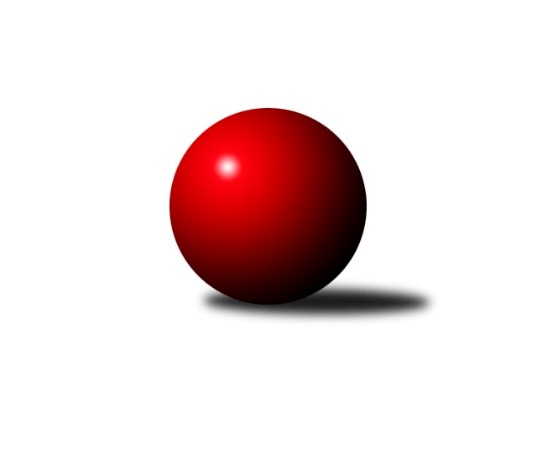 Č.9Ročník 2016/2017	29.5.2024 Krajský přebor KV 2016/2017Statistika 9. kolaTabulka družstev:		družstvo	záp	výh	rem	proh	skore	sety	průměr	body	plné	dorážka	chyby	1.	TJ Lomnice˝B˝	9	9	0	0	118 : 26 	(76.0 : 32.0)	2542	18	1764	778	33.1	2.	Jiskra Šabina	9	7	0	2	93 : 51 	(62.0 : 46.0)	2491	14	1718	773	45.1	3.	Jiskra Hazlov˝B˝	9	6	1	2	87 : 57 	(58.0 : 50.0)	2514	13	1739	775	40.3	4.	Kuželky Aš˝B˝	9	6	0	3	93 : 51 	(63.5 : 44.5)	2523	12	1754	770	38.6	5.	Sokol Teplá	9	6	0	3	84 : 60 	(62.0 : 46.0)	2550	12	1752	798	30.1	6.	Lokomotiva Cheb˝C˝	9	5	0	4	77 : 67 	(54.0 : 54.0)	2414	10	1667	747	46.3	7.	Slovan K.Vary˝B˝	9	3	2	4	70 : 74 	(54.5 : 53.5)	2440	8	1688	751	45.3	8.	TJ Lomnice˝C˝	9	3	1	5	66 : 78 	(50.0 : 58.0)	2416	7	1695	721	51.9	9.	TJ Jáchymov˝B˝	9	1	3	5	52 : 92 	(47.5 : 60.5)	2419	5	1696	723	48.2	10.	Lokomotiva Cheb˝D˝	9	2	1	6	51 : 93 	(43.5 : 64.5)	2366	5	1668	698	48	11.	SKK K.Vary˝B˝	9	1	1	7	47 : 97 	(44.5 : 63.5)	2451	3	1717	733	42.2	12.	SKK K.Vary˝C˝	9	0	1	8	26 : 118 	(32.5 : 75.5)	2350	1	1685	665	64.7Tabulka doma:		družstvo	záp	výh	rem	proh	skore	sety	průměr	body	maximum	minimum	1.	Sokol Teplá	5	5	0	0	54 : 26 	(36.0 : 24.0)	2606	10	2663	2553	2.	Kuželky Aš˝B˝	5	4	0	1	58 : 22 	(38.0 : 22.0)	2551	8	2599	2466	3.	TJ Lomnice˝B˝	4	4	0	0	50 : 14 	(35.0 : 13.0)	2536	8	2603	2438	4.	Jiskra Šabina	4	4	0	0	49 : 15 	(28.0 : 20.0)	2443	8	2514	2385	5.	Lokomotiva Cheb˝C˝	5	4	0	1	53 : 27 	(33.5 : 26.5)	2490	8	2528	2371	6.	Slovan K.Vary˝B˝	5	3	1	1	49 : 31 	(34.0 : 26.0)	2443	7	2519	2370	7.	Jiskra Hazlov˝B˝	5	3	0	2	45 : 35 	(32.0 : 28.0)	2570	6	2606	2526	8.	TJ Lomnice˝C˝	5	3	0	2	45 : 35 	(32.0 : 28.0)	2416	6	2469	2383	9.	Lokomotiva Cheb˝D˝	4	1	1	2	26 : 38 	(23.0 : 25.0)	2477	3	2583	2423	10.	TJ Jáchymov˝B˝	4	1	1	2	26 : 38 	(19.0 : 29.0)	2422	3	2498	2333	11.	SKK K.Vary˝B˝	4	1	1	2	26 : 38 	(22.0 : 26.0)	2412	3	2448	2389	12.	SKK K.Vary˝C˝	4	0	1	3	14 : 50 	(14.5 : 33.5)	2347	1	2432	2262Tabulka venku:		družstvo	záp	výh	rem	proh	skore	sety	průměr	body	maximum	minimum	1.	TJ Lomnice˝B˝	5	5	0	0	68 : 12 	(41.0 : 19.0)	2543	10	2607	2498	2.	Jiskra Hazlov˝B˝	4	3	1	0	42 : 22 	(26.0 : 22.0)	2500	7	2564	2453	3.	Jiskra Šabina	5	3	0	2	44 : 36 	(34.0 : 26.0)	2503	6	2582	2391	4.	Kuželky Aš˝B˝	4	2	0	2	35 : 29 	(25.5 : 22.5)	2514	4	2533	2499	5.	Sokol Teplá	4	1	0	3	30 : 34 	(26.0 : 22.0)	2537	2	2559	2487	6.	Lokomotiva Cheb˝C˝	4	1	0	3	24 : 40 	(20.5 : 27.5)	2408	2	2462	2335	7.	TJ Jáchymov˝B˝	5	0	2	3	26 : 54 	(28.5 : 31.5)	2418	2	2477	2368	8.	Lokomotiva Cheb˝D˝	5	1	0	4	25 : 55 	(20.5 : 39.5)	2329	2	2414	2201	9.	Slovan K.Vary˝B˝	4	0	1	3	21 : 43 	(20.5 : 27.5)	2438	1	2493	2363	10.	TJ Lomnice˝C˝	4	0	1	3	21 : 43 	(18.0 : 30.0)	2416	1	2555	2311	11.	SKK K.Vary˝B˝	5	0	0	5	21 : 59 	(22.5 : 37.5)	2461	0	2546	2332	12.	SKK K.Vary˝C˝	5	0	0	5	12 : 68 	(18.0 : 42.0)	2359	0	2416	2280Tabulka podzimní části:		družstvo	záp	výh	rem	proh	skore	sety	průměr	body	doma	venku	1.	TJ Lomnice˝B˝	9	9	0	0	118 : 26 	(76.0 : 32.0)	2542	18 	4 	0 	0 	5 	0 	0	2.	Jiskra Šabina	9	7	0	2	93 : 51 	(62.0 : 46.0)	2491	14 	4 	0 	0 	3 	0 	2	3.	Jiskra Hazlov˝B˝	9	6	1	2	87 : 57 	(58.0 : 50.0)	2514	13 	3 	0 	2 	3 	1 	0	4.	Kuželky Aš˝B˝	9	6	0	3	93 : 51 	(63.5 : 44.5)	2523	12 	4 	0 	1 	2 	0 	2	5.	Sokol Teplá	9	6	0	3	84 : 60 	(62.0 : 46.0)	2550	12 	5 	0 	0 	1 	0 	3	6.	Lokomotiva Cheb˝C˝	9	5	0	4	77 : 67 	(54.0 : 54.0)	2414	10 	4 	0 	1 	1 	0 	3	7.	Slovan K.Vary˝B˝	9	3	2	4	70 : 74 	(54.5 : 53.5)	2440	8 	3 	1 	1 	0 	1 	3	8.	TJ Lomnice˝C˝	9	3	1	5	66 : 78 	(50.0 : 58.0)	2416	7 	3 	0 	2 	0 	1 	3	9.	TJ Jáchymov˝B˝	9	1	3	5	52 : 92 	(47.5 : 60.5)	2419	5 	1 	1 	2 	0 	2 	3	10.	Lokomotiva Cheb˝D˝	9	2	1	6	51 : 93 	(43.5 : 64.5)	2366	5 	1 	1 	2 	1 	0 	4	11.	SKK K.Vary˝B˝	9	1	1	7	47 : 97 	(44.5 : 63.5)	2451	3 	1 	1 	2 	0 	0 	5	12.	SKK K.Vary˝C˝	9	0	1	8	26 : 118 	(32.5 : 75.5)	2350	1 	0 	1 	3 	0 	0 	5Tabulka jarní části:		družstvo	záp	výh	rem	proh	skore	sety	průměr	body	doma	venku	1.	TJ Lomnice˝B˝	0	0	0	0	0 : 0 	(0.0 : 0.0)	0	0 	0 	0 	0 	0 	0 	0 	2.	TJ Jáchymov˝B˝	0	0	0	0	0 : 0 	(0.0 : 0.0)	0	0 	0 	0 	0 	0 	0 	0 	3.	Lokomotiva Cheb˝D˝	0	0	0	0	0 : 0 	(0.0 : 0.0)	0	0 	0 	0 	0 	0 	0 	0 	4.	SKK K.Vary˝B˝	0	0	0	0	0 : 0 	(0.0 : 0.0)	0	0 	0 	0 	0 	0 	0 	0 	5.	SKK K.Vary˝C˝	0	0	0	0	0 : 0 	(0.0 : 0.0)	0	0 	0 	0 	0 	0 	0 	0 	6.	Jiskra Šabina	0	0	0	0	0 : 0 	(0.0 : 0.0)	0	0 	0 	0 	0 	0 	0 	0 	7.	Jiskra Hazlov˝B˝	0	0	0	0	0 : 0 	(0.0 : 0.0)	0	0 	0 	0 	0 	0 	0 	0 	8.	Sokol Teplá	0	0	0	0	0 : 0 	(0.0 : 0.0)	0	0 	0 	0 	0 	0 	0 	0 	9.	TJ Lomnice˝C˝	0	0	0	0	0 : 0 	(0.0 : 0.0)	0	0 	0 	0 	0 	0 	0 	0 	10.	Lokomotiva Cheb˝C˝	0	0	0	0	0 : 0 	(0.0 : 0.0)	0	0 	0 	0 	0 	0 	0 	0 	11.	Slovan K.Vary˝B˝	0	0	0	0	0 : 0 	(0.0 : 0.0)	0	0 	0 	0 	0 	0 	0 	0 	12.	Kuželky Aš˝B˝	0	0	0	0	0 : 0 	(0.0 : 0.0)	0	0 	0 	0 	0 	0 	0 	0 Zisk bodů pro družstvo:		jméno hráče	družstvo	body	zápasy	v %	dílčí body	sety	v %	1.	Petr Jedlička ml. 	Kuželky Aš˝B˝ 	16	/	8	(100%)		/		(%)	2.	Miroslav Budil 	Lokomotiva Cheb˝C˝ 	16	/	9	(89%)		/		(%)	3.	Miroslav Knespl 	TJ Lomnice˝B˝ 	14	/	7	(100%)		/		(%)	4.	Zuzana Kožíšková 	TJ Lomnice˝B˝ 	14	/	8	(88%)		/		(%)	5.	Eva Nováčková 	Lokomotiva Cheb˝C˝ 	14	/	8	(88%)		/		(%)	6.	Lucie Vajdíková 	TJ Lomnice˝B˝ 	14	/	9	(78%)		/		(%)	7.	Jiří Beneš st. 	Jiskra Šabina 	14	/	9	(78%)		/		(%)	8.	Pavel Schubert 	Lokomotiva Cheb˝D˝ 	14	/	9	(78%)		/		(%)	9.	Pavel Repčik 	Jiskra Hazlov˝B˝ 	13	/	9	(72%)		/		(%)	10.	Ondřej Bína 	Jiskra Hazlov˝B˝ 	12	/	7	(86%)		/		(%)	11.	Věra Martincová 	TJ Lomnice˝B˝ 	12	/	7	(86%)		/		(%)	12.	Tereza Štursová 	TJ Lomnice˝B˝ 	12	/	8	(75%)		/		(%)	13.	Pavel Kučera 	Jiskra Šabina 	12	/	8	(75%)		/		(%)	14.	Miroslava Poláčková 	Sokol Teplá 	12	/	8	(75%)		/		(%)	15.	Dagmar Jedličková 	Kuželky Aš˝B˝ 	12	/	8	(75%)		/		(%)	16.	Gerhard Brandl 	Jiskra Šabina 	12	/	9	(67%)		/		(%)	17.	Luboš Axamský 	Sokol Teplá 	10	/	6	(83%)		/		(%)	18.	Vladislav Urban 	Kuželky Aš˝B˝ 	10	/	6	(83%)		/		(%)	19.	Josef Volf 	TJ Lomnice˝C˝ 	10	/	7	(71%)		/		(%)	20.	Jiří Flejšar 	TJ Lomnice˝C˝ 	10	/	8	(63%)		/		(%)	21.	Jaromír Valenta 	Sokol Teplá 	10	/	8	(63%)		/		(%)	22.	Jana Komancová 	Jiskra Hazlov˝B˝ 	10	/	8	(63%)		/		(%)	23.	Jana Hamrová 	Lokomotiva Cheb˝C˝ 	10	/	9	(56%)		/		(%)	24.	Jiří Beneš ml.	Jiskra Šabina 	10	/	9	(56%)		/		(%)	25.	Miroslav Pešťák 	Sokol Teplá 	10	/	9	(56%)		/		(%)	26.	Zdeněk Loveček 	SKK K.Vary˝B˝ 	10	/	9	(56%)		/		(%)	27.	Zdeňka Zmeškalová 	Slovan K.Vary˝B˝ 	9	/	8	(56%)		/		(%)	28.	Jaromír Černý 	Jiskra Šabina 	9	/	8	(56%)		/		(%)	29.	Pavel Feksa 	Lokomotiva Cheb˝D˝ 	9	/	9	(50%)		/		(%)	30.	Miroslava Boková 	Sokol Teplá 	8	/	4	(100%)		/		(%)	31.	Johannes Luster 	Slovan K.Vary˝B˝ 	8	/	6	(67%)		/		(%)	32.	Martina Pospíšilová 	Kuželky Aš˝B˝ 	8	/	6	(67%)		/		(%)	33.	Ladislav Urban 	SKK K.Vary˝C˝ 	8	/	7	(57%)		/		(%)	34.	Štefan Mrenica 	TJ Jáchymov˝B˝ 	8	/	8	(50%)		/		(%)	35.	Robert Žalud 	Slovan K.Vary˝B˝ 	8	/	8	(50%)		/		(%)	36.	Rudolf Štěpanovský 	TJ Lomnice˝B˝ 	8	/	8	(50%)		/		(%)	37.	Lubomír Hromada 	TJ Lomnice˝C˝ 	8	/	8	(50%)		/		(%)	38.	Jiří Jaroš 	Lokomotiva Cheb˝D˝ 	8	/	9	(44%)		/		(%)	39.	David Repčik 	Jiskra Hazlov˝B˝ 	8	/	9	(44%)		/		(%)	40.	Vladimír Maxa 	TJ Jáchymov˝B˝ 	8	/	9	(44%)		/		(%)	41.	Vladimír Veselý st.	Kuželky Aš˝B˝ 	7	/	7	(50%)		/		(%)	42.	Vladimír Krýsl 	Lokomotiva Cheb˝C˝ 	7	/	9	(39%)		/		(%)	43.	Petr Lidmila 	TJ Lomnice˝C˝ 	7	/	9	(39%)		/		(%)	44.	Vladimír Čermák 	SKK K.Vary˝B˝ 	6	/	4	(75%)		/		(%)	45.	Martin Bezouška 	TJ Jáchymov˝B˝ 	6	/	5	(60%)		/		(%)	46.	Andrea Špačková 	Jiskra Hazlov˝B˝ 	6	/	6	(50%)		/		(%)	47.	Pavel Repčik 	Jiskra Hazlov˝B˝ 	6	/	6	(50%)		/		(%)	48.	Pavel Pokorný 	Lokomotiva Cheb˝C˝ 	6	/	7	(43%)		/		(%)	49.	František Průša 	Slovan K.Vary˝B˝ 	6	/	8	(38%)		/		(%)	50.	Martina Sobotková 	SKK K.Vary˝B˝ 	6	/	8	(38%)		/		(%)	51.	Václav Veselý 	Kuželky Aš˝B˝ 	6	/	8	(38%)		/		(%)	52.	Václav Zeman 	SKK K.Vary˝B˝ 	6	/	8	(38%)		/		(%)	53.	Jiří Šeda 	TJ Jáchymov˝B˝ 	6	/	9	(33%)		/		(%)	54.	Jiří Gabriško 	SKK K.Vary˝B˝ 	6	/	9	(33%)		/		(%)	55.	Václav Šnajdr 	SKK K.Vary˝B˝ 	5	/	7	(36%)		/		(%)	56.	Marcel Toužimský 	Slovan K.Vary˝B˝ 	4	/	2	(100%)		/		(%)	57.	Jiří Šafr 	Slovan K.Vary˝B˝ 	4	/	2	(100%)		/		(%)	58.	Michal Hric 	Lokomotiva Cheb˝D˝ 	4	/	2	(100%)		/		(%)	59.	Tomáš Janušík 	TJ Lomnice˝B˝ 	4	/	2	(100%)		/		(%)	60.	Ivana Nová 	TJ Jáchymov˝B˝ 	4	/	3	(67%)		/		(%)	61.	František Mazák ml.	Kuželky Aš˝B˝ 	4	/	4	(50%)		/		(%)	62.	Albert Kupčík 	TJ Lomnice˝C˝ 	4	/	4	(50%)		/		(%)	63.	Petr Janda 	TJ Lomnice˝C˝ 	4	/	4	(50%)		/		(%)	64.	Václav Vieweg 	Kuželky Aš˝B˝ 	4	/	5	(40%)		/		(%)	65.	Josef Zvěřina 	TJ Lomnice˝C˝ 	4	/	7	(29%)		/		(%)	66.	Roman Bláha 	Jiskra Šabina 	4	/	8	(25%)		/		(%)	67.	Jan Mandák 	Sokol Teplá 	4	/	8	(25%)		/		(%)	68.	Blanka Pešková 	SKK K.Vary˝C˝ 	4	/	8	(25%)		/		(%)	69.	Helena Gladavská 	Lokomotiva Cheb˝D˝ 	4	/	8	(25%)		/		(%)	70.	Petr Málek 	Lokomotiva Cheb˝C˝ 	4	/	8	(25%)		/		(%)	71.	Miroslav Špaček 	SKK K.Vary˝C˝ 	4	/	8	(25%)		/		(%)	72.	Jiří Velek 	Sokol Teplá 	4	/	9	(22%)		/		(%)	73.	Daniela Stašová 	Slovan K.Vary˝B˝ 	4	/	9	(22%)		/		(%)	74.	Václav Čechura 	SKK K.Vary˝B˝ 	4	/	9	(22%)		/		(%)	75.	Vlastimil Čegan 	TJ Jáchymov˝B˝ 	2	/	1	(100%)		/		(%)	76.	Tomáš Hervert 	TJ Lomnice˝B˝ 	2	/	1	(100%)		/		(%)	77.	Petr Bohmann 	Jiskra Hazlov˝B˝ 	2	/	1	(100%)		/		(%)	78.	Martin Schmitt 	Sokol Teplá 	2	/	1	(100%)		/		(%)	79.	Eduard Seidl 	Jiskra Šabina 	2	/	1	(100%)		/		(%)	80.	Luboš Kratochvíl 	TJ Jáchymov˝B˝ 	2	/	1	(100%)		/		(%)	81.	Petr Šimáček 	TJ Lomnice˝C˝ 	2	/	1	(100%)		/		(%)	82.	Vladimír Mišánek 	Kuželky Aš˝B˝ 	2	/	1	(100%)		/		(%)	83.	Jitka Laudátová 	Kuželky Aš˝B˝ 	2	/	1	(100%)		/		(%)	84.	Tomáš Seidl 	Jiskra Šabina 	2	/	1	(100%)		/		(%)	85.	Vítězslav Vodehnal 	SKK K.Vary˝B˝ 	2	/	2	(50%)		/		(%)	86.	Hana Makarová 	TJ Jáchymov˝B˝ 	2	/	2	(50%)		/		(%)	87.	Petr Beseda 	Slovan K.Vary˝B˝ 	2	/	2	(50%)		/		(%)	88.	Zdeněk Hlavatý 	TJ Jáchymov˝B˝ 	2	/	3	(33%)		/		(%)	89.	Blanka Martínková 	SKK K.Vary˝C˝ 	2	/	3	(33%)		/		(%)	90.	Lukáš Kožíšek 	TJ Lomnice˝B˝ 	2	/	4	(25%)		/		(%)	91.	Kateřina Hlaváčová 	Slovan K.Vary˝B˝ 	2	/	4	(25%)		/		(%)	92.	Jaroslava Šnajdrová 	SKK K.Vary˝C˝ 	2	/	6	(17%)		/		(%)	93.	Daniel Hussar 	Lokomotiva Cheb˝D˝ 	2	/	6	(17%)		/		(%)	94.	Pavel Pazdera 	SKK K.Vary˝C˝ 	2	/	7	(14%)		/		(%)	95.	Luděk Štác 	TJ Jáchymov˝B˝ 	2	/	8	(13%)		/		(%)	96.	Josef Vančo 	SKK K.Vary˝C˝ 	2	/	9	(11%)		/		(%)	97.	Jiří Flejsar 	TJ Lomnice˝C˝ 	1	/	1	(50%)		/		(%)	98.	JIŘÍ Hojsák 	Slovan K.Vary˝B˝ 	1	/	4	(13%)		/		(%)	99.	Václav Flusser 	Sokol Teplá 	0	/	1	(0%)		/		(%)	100.	Libuše Korbelová 	TJ Lomnice˝C˝ 	0	/	1	(0%)		/		(%)	101.	Petra Svobodová ml. 	Lokomotiva Cheb˝D˝ 	0	/	1	(0%)		/		(%)	102.	Michaela Čejková 	Slovan K.Vary˝B˝ 	0	/	1	(0%)		/		(%)	103.	Jiří Mitáček st.	SKK K.Vary˝C˝ 	0	/	1	(0%)		/		(%)	104.	Irena Balcarová 	SKK K.Vary˝C˝ 	0	/	1	(0%)		/		(%)	105.	Marek Zvěřina 	Jiskra Šabina 	0	/	1	(0%)		/		(%)	106.	Růžena Kovačíková 	TJ Lomnice˝C˝ 	0	/	2	(0%)		/		(%)	107.	Vladimír Lukeš 	TJ Jáchymov˝B˝ 	0	/	2	(0%)		/		(%)	108.	Jiří Matoušek 	Lokomotiva Cheb˝D˝ 	0	/	2	(0%)		/		(%)	109.	Michal Hric 	Lokomotiva Cheb˝C˝ 	0	/	2	(0%)		/		(%)	110.	Jiří Kočan 	SKK K.Vary˝B˝ 	0	/	2	(0%)		/		(%)	111.	František Živný 	TJ Jáchymov˝B˝ 	0	/	3	(0%)		/		(%)	112.	Miroslava Utikalová 	Jiskra Hazlov˝B˝ 	0	/	3	(0%)		/		(%)	113.	Ivan Rambousek 	Lokomotiva Cheb˝C˝ 	0	/	3	(0%)		/		(%)	114.	Jan Adam 	Lokomotiva Cheb˝D˝ 	0	/	7	(0%)		/		(%)Průměry na kuželnách:		kuželna	průměr	plné	dorážka	chyby	výkon na hráče	1.	Sokol Teplá, 1-4	2556	1760	796	37.5	(426.0)	2.	Hazlov, 1-4	2551	1752	799	38.6	(425.3)	3.	Kuželky Aš, 1-4	2496	1732	764	42.3	(416.1)	4.	Lokomotiva Cheb, 1-2	2479	1712	767	37.7	(413.3)	5.	Jáchymov, 1-2	2443	1714	729	39.9	(407.3)	6.	Lomnice, 1-4	2435	1707	727	49.2	(405.9)	7.	TJ Šabina, 1-2	2423	1698	725	47.3	(404.0)	8.	Karlovy Vary, 1-4	2409	1697	711	52.3	(401.5)Nejlepší výkony na kuželnách:Sokol Teplá, 1-4Sokol Teplá	2663	3. kolo	Miroslava Boková 	Sokol Teplá	511	3. koloSokol Teplá	2635	8. kolo	Jan Mandák 	Sokol Teplá	488	8. koloSokol Teplá	2618	1. kolo	Pavel Kučera 	Jiskra Šabina	486	8. koloJiskra Šabina	2582	8. kolo	Miroslava Boková 	Sokol Teplá	481	1. koloSokol Teplá	2561	4. kolo	František Průša 	Slovan K.Vary˝B˝	464	7. koloTJ Lomnice˝C˝	2555	4. kolo	Miroslav Špaček 	SKK K.Vary˝C˝	460	3. koloSokol Teplá	2553	7. kolo	Roman Bláha 	Jiskra Šabina	453	8. koloSlovan K.Vary˝B˝	2493	7. kolo	Václav Zeman 	SKK K.Vary˝B˝	451	1. koloSKK K.Vary˝B˝	2486	1. kolo	Jaromír Valenta 	Sokol Teplá	450	4. koloSKK K.Vary˝C˝	2416	3. kolo	Luboš Axamský 	Sokol Teplá	449	1. koloHazlov, 1-4TJ Lomnice˝B˝	2607	3. kolo	Pavel Repčik 	Jiskra Hazlov˝B˝	480	9. koloJiskra Hazlov˝B˝	2606	5. kolo	Andrea Špačková 	Jiskra Hazlov˝B˝	476	5. koloJiskra Hazlov˝B˝	2587	6. kolo	Jana Komancová 	Jiskra Hazlov˝B˝	463	9. koloJiskra Hazlov˝B˝	2580	9. kolo	Ondřej Bína 	Jiskra Hazlov˝B˝	463	6. koloJiskra Šabina	2561	1. kolo	Ondřej Bína 	Jiskra Hazlov˝B˝	457	3. koloSokol Teplá	2559	5. kolo	Zdeněk Loveček 	SKK K.Vary˝B˝	457	6. koloJiskra Hazlov˝B˝	2549	3. kolo	Pavel Repčik 	Jiskra Hazlov˝B˝	455	1. koloSKK K.Vary˝B˝	2546	6. kolo	Miroslav Knespl 	TJ Lomnice˝B˝	454	3. koloJiskra Hazlov˝B˝	2526	1. kolo	Roman Bláha 	Jiskra Šabina	454	1. koloLokomotiva Cheb˝C˝	2398	9. kolo	Miroslav Pešťák 	Sokol Teplá	449	5. koloKuželky Aš, 1-4Kuželky Aš˝B˝	2599	8. kolo	Petr Jedlička ml. 	Kuželky Aš˝B˝	480	1. koloKuželky Aš˝B˝	2581	4. kolo	Vladimír Veselý st.	Kuželky Aš˝B˝	471	4. koloKuželky Aš˝B˝	2575	2. kolo	Petr Jedlička ml. 	Kuželky Aš˝B˝	470	8. koloJiskra Hazlov˝B˝	2564	7. kolo	David Repčik 	Jiskra Hazlov˝B˝	461	7. koloSokol Teplá	2543	2. kolo	Petr Jedlička ml. 	Kuželky Aš˝B˝	459	2. koloKuželky Aš˝B˝	2533	7. kolo	Dagmar Jedličková 	Kuželky Aš˝B˝	458	2. koloKuželky Aš˝B˝	2466	1. kolo	Miroslav Pešťák 	Sokol Teplá	456	2. koloLokomotiva Cheb˝C˝	2437	4. kolo	František Mazák ml.	Kuželky Aš˝B˝	451	4. koloTJ Jáchymov˝B˝	2389	8. kolo	Jana Komancová 	Jiskra Hazlov˝B˝	449	7. koloSKK K.Vary˝C˝	2280	1. kolo	Jaromír Valenta 	Sokol Teplá	449	2. koloLokomotiva Cheb, 1-2Lokomotiva Cheb˝D˝	2583	9. kolo	Michal Hric 	Lokomotiva Cheb˝D˝	468	9. koloTJ Lomnice˝B˝	2533	1. kolo	Miroslav Budil 	Lokomotiva Cheb˝C˝	466	5. koloLokomotiva Cheb˝C˝	2528	8. kolo	Blanka Pešková 	SKK K.Vary˝C˝	465	5. koloLokomotiva Cheb˝C˝	2528	6. kolo	Jana Hamrová 	Lokomotiva Cheb˝C˝	464	8. koloLokomotiva Cheb˝C˝	2525	3. kolo	Miroslav Budil 	Lokomotiva Cheb˝C˝	461	6. koloSKK K.Vary˝B˝	2512	9. kolo	Miroslav Budil 	Lokomotiva Cheb˝C˝	459	3. koloJiskra Hazlov˝B˝	2506	4. kolo	David Repčik 	Jiskra Hazlov˝B˝	455	4. koloLokomotiva Cheb˝C˝	2499	5. kolo	Václav Zeman 	SKK K.Vary˝B˝	454	9. koloSokol Teplá	2487	6. kolo	Jiří Jaroš 	Lokomotiva Cheb˝D˝	454	9. koloLokomotiva Cheb˝D˝	2477	7. kolo	Zuzana Kožíšková 	TJ Lomnice˝B˝	447	1. koloJáchymov, 1-2Sokol Teplá	2557	9. kolo	Ivana Nová 	TJ Jáchymov˝B˝	450	2. koloTJ Jáchymov˝B˝	2498	9. kolo	Martin Bezouška 	TJ Jáchymov˝B˝	446	6. koloTJ Lomnice˝B˝	2498	6. kolo	Luboš Axamský 	Sokol Teplá	442	9. koloJiskra Hazlov˝B˝	2476	2. kolo	Miroslava Poláčková 	Sokol Teplá	440	9. koloTJ Jáchymov˝B˝	2448	2. kolo	Jaromír Valenta 	Sokol Teplá	440	9. koloTJ Jáchymov˝B˝	2407	6. kolo	Zdeněk Hlavatý 	TJ Jáchymov˝B˝	434	9. koloTJ Jáchymov˝B˝	2333	5. kolo	Luděk Štác 	TJ Jáchymov˝B˝	434	9. koloSKK K.Vary˝B˝	2332	5. kolo	Věra Martincová 	TJ Lomnice˝B˝	433	6. kolo		. kolo	Jana Komancová 	Jiskra Hazlov˝B˝	432	2. kolo		. kolo	Ondřej Bína 	Jiskra Hazlov˝B˝	429	2. koloLomnice, 1-4TJ Lomnice˝B˝	2603	5. kolo	Lucie Vajdíková 	TJ Lomnice˝B˝	458	5. koloTJ Lomnice˝B˝	2576	4. kolo	Petr Jedlička ml. 	Kuželky Aš˝B˝	457	9. koloKuželky Aš˝B˝	2533	3. kolo	Miroslav Knespl 	TJ Lomnice˝B˝	451	4. koloTJ Lomnice˝B˝	2525	9. kolo	Jana Komancová 	Jiskra Hazlov˝B˝	449	8. koloKuželky Aš˝B˝	2517	9. kolo	Petr Jedlička ml. 	Kuželky Aš˝B˝	446	3. koloTJ Lomnice˝C˝	2469	6. kolo	Václav Vieweg 	Kuželky Aš˝B˝	444	9. koloJiskra Hazlov˝B˝	2453	8. kolo	Zuzana Kožíšková 	TJ Lomnice˝B˝	442	5. koloTJ Lomnice˝B˝	2438	2. kolo	Ondřej Bína 	Jiskra Hazlov˝B˝	439	8. koloTJ Lomnice˝C˝	2432	8. kolo	Jiří Flejšar 	TJ Lomnice˝C˝	439	8. koloTJ Lomnice˝C˝	2409	7. kolo	Miroslav Knespl 	TJ Lomnice˝B˝	439	9. koloTJ Šabina, 1-2Jiskra Šabina	2514	5. kolo	Vladimír Maxa 	TJ Jáchymov˝B˝	475	3. koloKuželky Aš˝B˝	2499	5. kolo	Jaromír Černý 	Jiskra Šabina	449	5. koloJiskra Šabina	2457	3. kolo	Vladislav Urban 	Kuželky Aš˝B˝	430	5. koloTJ Jáchymov˝B˝	2438	3. kolo	Vladimír Veselý st.	Kuželky Aš˝B˝	429	5. koloJiskra Šabina	2414	9. kolo	Gerhard Brandl 	Jiskra Šabina	429	5. koloJiskra Šabina	2385	6. kolo	Jiří Šeda 	TJ Jáchymov˝B˝	428	3. koloTJ Lomnice˝C˝	2364	9. kolo	Jaromír Černý 	Jiskra Šabina	425	6. koloLokomotiva Cheb˝D˝	2320	6. kolo	Jiří Beneš st. 	Jiskra Šabina	423	9. kolo		. kolo	Jiří Beneš st. 	Jiskra Šabina	422	5. kolo		. kolo	Pavel Kučera 	Jiskra Šabina	421	9. koloKarlovy Vary, 1-4TJ Lomnice˝B˝	2556	7. kolo	Václav Zeman 	SKK K.Vary˝B˝	459	4. koloJiskra Šabina	2552	7. kolo	Vladimír Veselý st.	Kuželky Aš˝B˝	459	6. koloKuželky Aš˝B˝	2519	6. kolo	Lucie Vajdíková 	TJ Lomnice˝B˝	454	7. koloSlovan K.Vary˝B˝	2519	6. kolo	Zdeňka Zmeškalová 	Slovan K.Vary˝B˝	451	6. koloTJ Lomnice˝B˝	2514	8. kolo	Pavel Kučera 	Jiskra Šabina	444	7. koloSlovan K.Vary˝B˝	2449	9. kolo	Pavel Schubert 	Lokomotiva Cheb˝D˝	444	8. koloSKK K.Vary˝B˝	2448	7. kolo	Zdeněk Loveček 	SKK K.Vary˝B˝	442	2. koloSlovan K.Vary˝B˝	2446	1. kolo	Petr Jedlička ml. 	Kuželky Aš˝B˝	442	6. koloSlovan K.Vary˝B˝	2436	4. kolo	Jiří Jaroš 	Lokomotiva Cheb˝D˝	439	3. koloSlovan K.Vary˝B˝	2433	5. kolo	Daniela Stašová 	Slovan K.Vary˝B˝	438	4. koloČetnost výsledků:	8.0 : 8.0	5x	6.0 : 10.0	3x	4.0 : 12.0	7x	3.0 : 13.0	1x	2.0 : 14.0	4x	14.0 : 2.0	9x	13.0 : 3.0	3x	12.0 : 4.0	11x	11.0 : 5.0	1x	10.0 : 6.0	9x	0.0 : 16.0	1x